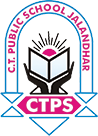 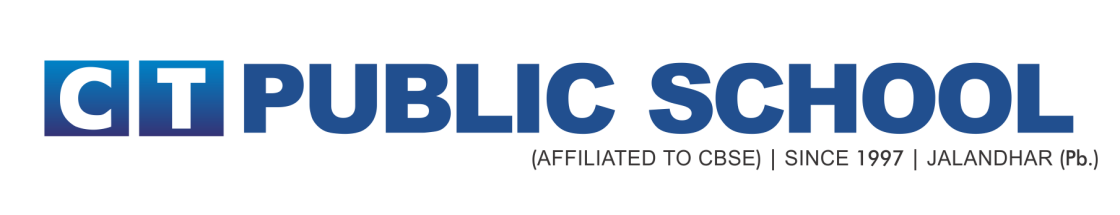 SENIOR SECONDARY SCHOOL EXAMINATIONTERM 1 (2021-22)      Minor Subjects DatesheetCLASS XII DATE SHEET- MAJOR SUBJECTSDateDaySubject17-11-21WednesdayFinancial Markets Management27-11-21SaturdayPunjabi29-11-21MondayMusic06-12-21MondayApplied Mathematics27-12-21MondayPaintingDAY, DATE AND TIMESUBJECT CODESUBJECT NAMEFRIDAY, 3rd DECEMBER, 2021FRIDAY, 3rd DECEMBER, 2021FRIDAY, 3rd DECEMBER, 202111:30 AM – 1:00 PM301ENGLISH COREMONDAY, 6th DECEMBER, 2021MONDAY, 6th DECEMBER, 2021MONDAY, 6th DECEMBER, 202111:30 AM – 1:00 PM041MATHEMATICSTUESDAY, 7th DECEMBER, 2021TUESDAY, 7th DECEMBER, 2021TUESDAY, 7th DECEMBER, 202111:30 AM – 1:00 PM048PHYSICAL EDUCATIONWEDNESDAY, 8th DECEMBER, 2021WEDNESDAY, 8th DECEMBER, 2021WEDNESDAY, 8th DECEMBER, 202111:30 AM – 1:00 PM054BUSINESS STUDIESTHURSDAY, 9th DECEMBER, 2021THURSDAY, 9th DECEMBER, 2021THURSDAY, 9th DECEMBER, 202111:30 AM – 1:00 PM029GEOGRAPHYFRIDAY, 10th DECEMBER, 2021FRIDAY, 10th DECEMBER, 2021FRIDAY, 10th DECEMBER, 202111:30 AM – 1:00 PM042PHYSICSMONDAY, 13th DECEMBER, 2021MONDAY, 13th DECEMBER, 2021MONDAY, 13th DECEMBER, 202111:30 AM – 1:00 PM055ACCOUNTANCYTUESDAY, 14th DECEMBER, 2021TUESDAY, 14th DECEMBER, 2021TUESDAY, 14th DECEMBER, 202111:30 AM – 1:00 PM043CHEMISTRYWEDNESDAY, 15th DECEMBER, 2021WEDNESDAY, 15th DECEMBER, 2021WEDNESDAY, 15th DECEMBER, 202111:30 AM – 1:00 PM030ECONOMICSTHURSDAY, 16th DECEMBER, 2021THURSDAY, 16th DECEMBER, 2021THURSDAY, 16th DECEMBER, 202111:30 AM – 1:00 PM302HINDI COREFRIDAY, 17th DECEMBER, 2021FRIDAY, 17th DECEMBER, 2021FRIDAY, 17th DECEMBER, 202111:30 AM – 1:00 PM028POLITICAL SCIENCESATURDAY, 18th DECEMBER, 2021SATURDAY, 18th DECEMBER, 2021SATURDAY, 18th DECEMBER, 202111:30 AM – 1:00 PM044BIOLOGYTUESDAY, 21st DECEMBER, 2021TUESDAY, 21st DECEMBER, 2021TUESDAY, 21st DECEMBER, 202111:30 AM – 1:00 PM083COMPUTER SCIENCE